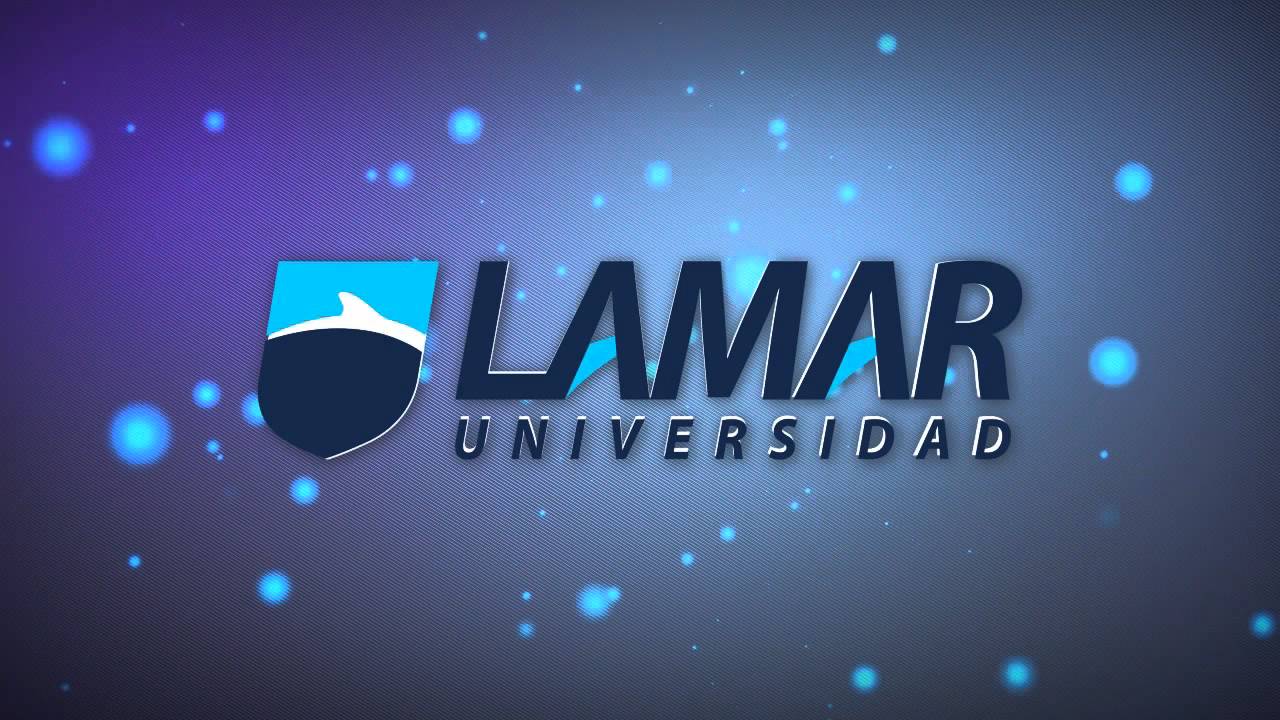 Brandon Axel Ramos Méndez2ºAOmar Gómez RuanoTecnologías de la información 120 / Febrero / 2016Cómo crear un correoEs muy fácil en la actualidad crear un correo ya que no es nada del otro mundo y es muy sencillo.1 Tienes que entrar a una pagina de correo, debajo de donde dice iniciar sesión das clic ahí tiene que decir regístrate o nueva cuenta.2 Ya que entraste, te pedirá tu nombre de usuario, nombre de tu correo, teléfono y edad.3 Cuando ya hallas acabado esos pasos te enviara a la bandeja de entrada de tu correo ahí de dirá unas simples indicaciones de cómo usarlo. Listo.